SEZNAM ŠOLSKIH POTREBŠČIN ZA POSEBNI PROGRAM VZGOJE IN IZOBRAŽEVANJA VI. stopnje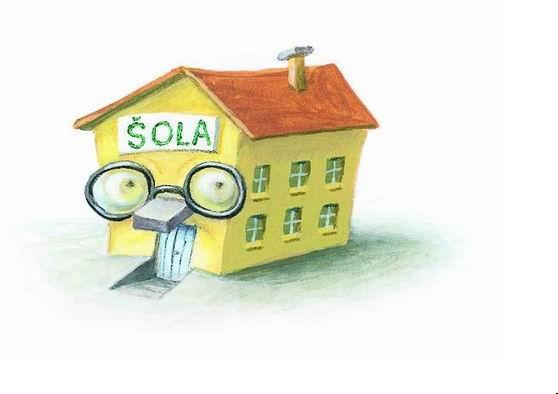 svinčnik in ostala pisala v peresnicibarvicedebele flomastrevoščenkeškarje lepilo v stikulikovni bloktempera barve (velike tube) vodene barvicečopiča (št. 8, 12)DAS masa (250 g)lepilni traklepilo za tapetesilikonsko polnilo za lepilno pištolo kolaž papirrolo papirnatih brisačšivanke z velikim ušesom3 velike zvezke visoki karo3 velike črtne zvezke z robom  veliko mapo s sponkamimapo za vlaganje listov30 belih listov A4